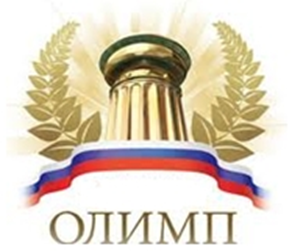 Учредитель конкурсов:Информационно- методический дистанционный центр «ОЛИМП»Всероссийский проект конкурсовметодических разработок уроков и внеклассных мероприятийдля педагогов и обучающихся.Всероссийский конкурс«ИЗ ПЕДАГОГИЧЕСКОГО ОПЫТА» (ЭКСПРЕСС-КОНКУРС)Сайт : http://konkursolimp.rue-mail: olimpkonkurs@yandex.ruСписок участников и результаты конкурсаСерия ИПОРег. номерФИО,должностьОбразовательное учреждениеНоминацияНазвание работыРезультат184Селюнова Анна Алексеевна, воспитательМихеева Наталья Витальевна воспитательМБДОУ «ДСКВ №8 «Родничок» Кемеровская область - Кузбасс, г.ЮргаПрезентацияИнтерактивная игра «Была война…Была Победа…»Диплом 1 степени183Селюнова Анна Алексеевна, воспитательМихеева Наталья Витальевна воспитательМБДОУ «ДСКВ №8 «Родничок» Кемеровская область - Кузбасс, г.ЮргаМетодическая разработкаКвест-игра по правиламдорожного движения«Внимание, дорога!»Диплом 1 степени182Ильиных Юлия Александровна, учитель-дефектолог Койтова Татьяна Александровна, учитель-дефектологМКОУ «Начальная школа – детский сад №33 г.Юрги»Кемеровская областьМетодическая разработкаКонсультация для педагогов работающих с детьми имеющих нарушения зрения «Норма и патология зрительного аппарата»Диплом 1 степени181Аксенова  Анжелика Сергеевна, воспитательМАДОУ « Детский сад №12 «Ладушки» Кемеровская область ,Гурьевский район, город СалаирОформление уголка сенсорикиРазвивающая доска «Бизиборд»Диплом 1 степени180Попова Наталья Валериевна, воспитательМБДОУ «Детский сад №3 «Колосок» с. Красное» Кемеровская область, Ленинск-Кузнецкий р-н, с.КрасноеПедагогический проектПроект «Сказка дверь нам в мир открой»Диплом 1 степени 179Милованова Анна Валерьевна, воспитательМБДОУ «Детский сад №3 «Колосок» с. Красное» Кемеровская область, Ленинск-Кузнецкий р-н, с.КрасноеСценарийНовогоднее приключениеДиплом 2 степени178Ешакина Анастасия Сергеевна, воспитательРащупкина Марина Анатольевна, воспитательМБДОУ №49 Кемеровская область, г. Ленинск-КузнецкийМетодическая разработка«Волшебные клеточки!»Диплом 1 степени177Аксенова Анжелика Сергеевна, воспитательДемина Полина Николаевна,воспитательМАДОУ «Детский сад № 12 «Ладушки» г. Салаира Кемеровская областьТворческая деятельностьОформление уголка для сенсорики «Новогодняя Ёлочка»Диплом 2 степени176Ивлева Светлана Викторовна, воспитательМБДОУ «Детский сад №1 «Солнышко» с. Ариничево» Кемеровская обл., Ленинск – Кузнецкий район, с. АриничевоТворческая деятельность«Семейное творчество, как форма взаимодействия педагога с семьей»Диплом 2 степени175Батранина Елена Михайловна, воспитательМБДОУ «ДСКВ №41 «Почемучка» Кемеровская область-КУЗБАСС, г. ЮргаМетодическая разработкаКонспект занятия «Скоро, скоро Новый год»Диплом 2 степениПриказ от«30» декабря 2020 г. № 047-Э174Яцук Наталья Сергеевна, воспитательМБДОУ «ДСКВ №8 «Родничок» Кемеровская область-Кузбасс, г.ЮргаМетодическая разработка«Путешествие в прошлое»Диплом 2 степени173Нечаева Евгения НиколаевнавоспитательМБДОУ «Детский сад №3 «Колосок» с Красное Кемеровская область-Кузбасс Ленинск-Кузнецкий район, с.КрасноеМетодическая разработка«Мы-эколята»Диплом 2 степени172Красилова Светлана Викторовна,Старший воспитательМБДОУ «Детский сад №3 «Колосок» с. Красное» Кемеровская область, Ленинск-Кузнецкий район, село КрасноеИноекомплексно-тематическое планирование
Подготовительная группаДиплом  1 степени171Антонова Екатерина Викторовна, воспитательЕдакина Анастасия Валериевна, воспитательФедорова Вера Валерьевна , воспитательОрехова Яна Эдуардовна, воспитательМБДОУ № 49 Кемеровская обл., г. Ленинск-КузнецкийПедагогический проект«Фруктовый микс»Диплом 2 степени170Иваненко Ольга Анатольевна . воспитательМБДОУ – детский сад №11 «Дельфин» Кемеровская область, г. ТопкиМетодическая разработкаКонспект занятия «Я пеку, пеку, пеку…»Диплом 1 степени169Степанова Юлия Сергеевна,Педагог дополнительного образованияМБУ ДО «ДДТ»г. Салаира Кемеровская областьМетодическая разработкаМБУ ДО «ДДТ»г. СалаираДиплом 2 степени168Гридина Елена Михайловна, воспитательМКОУ «Бачатская оши» Кемеровская область,Беловский муниципальный район,п. СтаробачатыСценарийНовогодний сценарий по ПДД «Светофорчик на елке»Диплом 1 степени167Пестерева Екатерина Андреевна, воспитательМБДОУ «Детский сад №3 «Колосок» с.Красное» Кемеровская область, Ленинск-Кузнецкий район, с.КрасноеПрезентация«Место звука в слове»Диплом 2 степени166Петерс Надежда Петровна,Музыкальный руководительМАДОУ № 43 «Детский сад комбинированного вида» г. КемеровоМетодическая разработкаИнтегрированное занятие «И я шахтёром стану»Сертификат за участиеПриказ от«20» декабря 2020 г. № 045-Э165Армянова Анастасия Владимировна, воспитательМБДОУ «Детский сад №1 «Солнышко»с.Ариничево» Кемеровская обл., Ленинск-Кузнецкий район, село АриничевоПедагогический проектПроект «Моя малая Родина!»Диплом 1 степени164Бединская Наталья Александровна, воспитательМБДОУ №2 д/сад « Ягодка» Кемеровская область, г. ТопкиМетодическая разработкаКонспект занятия по развитию речи: « Поможем Буратино»Диплом 3 степени163Выдрина Любовь Михайловна, Учитель русского языка и литературыМБОУ ООШ №7 Г.Междуреченск, Кемеровской областиМетодическая разработкаСовременный урок литературы с учётом требований ФГОС в 6 классе по теме В.П.Астафьев «Конь с розовой гривой».Диплом 1 степени162Акиньшина Елена Петровна, воспитательМБДОУ «Детский сад № 3 «Колосок» с.Красное Кемеровская область, Ленинск-Кузнецкий район, с.КрасноеМетодическая разработкаМоя малая родина с. КрасноеДиплом 1 степени161Сотникова Светлана Александровна, учитель начальных классовМКОУ «Бачатская оши» Кемеровская область, Беловский районРабочая программаДиплом 1 степени160Пивоварова Клавдия Никифоровна, учитель начальных классовМКОУ «Бачатская оши» Кемеровская область, Беловский районРабочая программаДиплом 1 степени159Григорьева Юлия Александровна, учитель начальных классовМКОУ «Бачатская оши» Кемеровская область, Беловский районРабочая программаДиплом 1 степени158Платошечкина Евгения Геннадьевна, воспитательМБДОУ «ДСКВ №42 «Планета детства» г. Юрга,  Кемеровская область - КузбассСценарий  развлечения«Приключения Незнайки»Диплом 3 степени157Гашинская Марина Александровна,Учитель-логопедМБДОУ – детский сад №11 «Дельфин» Кемеровская область, г. ТопкиМетодическая разработкаСценарий конкурса чтецов «Мой любимый детский сад!»Диплом 1 степени156Мингалова Алена СергеевнаВоспитательЯцук Наталья СергеевнаВоспитательМБДОУ ДСКВ №8 «Родничок» Кемеровская область, город ЮргаМетодическая разработкаПрофориентацияДиплом 1 степениПриказ от«10» декабря 2020 г. № 042-Э155Ешакина Анастасия СергеевнаВоспитательРащупкина Марина АнатольевнаВоспитательПротько Наталья ВладимировнавоспитательМБДОУ №49 Кемеровская область, г. Ленинск-КузнецкийМетодическая разработка«Математическое путешествие по мотивам игры Форд Боярд!»Сертификат за участие154Плотникова Тамара Михайловна,Педагог-психологМБДОУ ДСКВ № 42 "Планета детства" Кемеровская обл., г. ЮргаМетодическая разработкаОзнакомление родителей с авторскими компьютерными играми-презентациями и практические рекомендации по работе с нимиДиплом 1 степени153Лушникова Людмила Михайловна, Педагог дополнительного образованияМБУ ДО «Дом детского творчества» г. СалаираКемеровская областьТворческая деятельностьЭнкаустикаДиплом 1 степени152Лузина Екатерина Владимировна, воспитательКарманова Анастасия Олеговна, воспитательМБДОУ ДСКВ №8 «Родничок» Кемеровская область, город ЮргаРабочая программаДиплом 1 степени151Клинцова Анна Вячеславовна, воспитательКондакова Наталья Сергеевна, воспитательМАДОУ №43 г. КемеровоМетодическая разработкаМетодические рекомендации по образовательной области «Социально-коммуникативное развитие» (Ребенок в семье и сообществе)Диплом 1 степени150Лузина Екатерина Владимировна, воспитательМингалова Алена Сергеевна, воспитательШнар Ольга Евгеньевна, воспитательХакимова Надежда Владимировна, воспитательГрязнова Инна Николаевна, воспитательМБДОУ ДСКВ №8 «Родничок» Кемеровская область, город ЮргаТеатральная деятельностьСказка ложь да в ней намек…Диплом 1 степени149Орехова Татьяна Александровна, воспитательМАДОУ № 43 г. КемеровоПедагогический проектПрактико-ориентированный проект «Будем здоровы» (старшая группа)Диплом 1 степени148Букат Марина Сергеевна, воспитательИерусалимская Антонина Андреевна, воспитательМБДОУ «ДСКВ №8 «Родничок» Кемеровская область, г. ЮргаСценарий развлечения«ДЕНЬ ЗДОРОВЬЯ»Диплом 1 степени147Петерс Татьяна Евгеньевна,Педагог-психологМАДОУ детский сад №9 «Сказка» Кемеровская область - Кузбасс, г. ТопкиМетодическая разработкаКонспект коррекционно-развивающего занятия для детей старшего дошкольного возраста «Путешествие по околдованному лесу»Диплом 2 степени146Демина Полина Николаевна, воспитательМАДОУ «Детский сад № 12 «Ладушки» г. Салаира Кемеровская областьПрезентация«Речевые игры»Диплом 1 степени145Аксенова Анжелика Сергеевна, воспитательДемина Полина Николаевна, воспитательМАДОУ «Детский сад № 12 «Ладушки» г. Салаира Кемеровская областьТворческая деятельностьДиплом 1 степениПриказ от«30» ноября 2020 г. № 041-Э144Уткина Елена Борисовна, воспитательМАДОУ № 43 «Детский сад комбинированного вида» г. КемеровоМетодическая разработкаРоль игры в работе детского садаСертификат участника143Быкова Татьяна Владимировна, старший воспитательМАДОУ № 43 «Детский сад комбинированного вида» г. КемеровоПрезентацияКонсультация для родителей «Правильно питаться должен каждый человек, здоровая пища продлевает век»Сертификат участникаПриказ от«20» ноября 2020 г. № 040-Э142Кондратенко Вера Борисовна, воспитательМКОУ «Бачатская оши» Кемеровская область, Беловский р-онМетодическая разработкаВнеклассное мероприятие« Лес – наш зеленый друг»Сертификат участника141Подругина Наталья Геннадьевна, воспитательМАДОУ № 43 «Детский сад комбинированного вида» г. КемеровоРабочая программаДиплом 1 степени140Стафиевская Наталья Викторовна, воспитательМАДОУ №43 г. КемеровоМетодическая разработкаСемья в современных условиях образования    Диплом 3 степени138/139Климчук Ирина Александровна, воспитательЦвиренко Ирина Анатольевна, воспитатель                                                                                                                                                                             МБДОУ детский сад №2 «Ягодка» Кемеровская область- Кузбасс, г. ТопкиПедагогический проектПроект по пожарной безопасности «Огонь-друг, огонь-враг»Диплом 1 степени137Кукарцева Ксения Олеговна, воспитательМАДОУ № 43 «Детский сад комбинированного вида» г. КемеровоПедагогический проект«Откуда хлеб пришел?!» Диплом 2 степени136Дюдяева Елена Викторовна, воспитательМБДОУ «Детский сад №3 «Колосок» с. Красное» Кемеровская область, Ленинск-Кузнецкий район, село КрасноеПедагогический проект«Сказкотерапия»Диплом 1 степени135Калашникова  Вера Иосифовна, воспитательМКОУ «Бачатская оши» Кемеровская область , Беловский районМетодическая разработкаВнеклассное занятие: «Будьте счастливы друзья»Диплом 3 степениПриказ от«10» ноября 2020 г. № 039-Э134Франгулова Виктория Эдуардовна,преподавательГБПОУ КК «НМК им. Д. Д. Шостаковича»Краснодарский край, г. НовороссийскПрезентацияДиплом 1 степени133Соколова Елена Алексеевна,Педагог дополнительного образованияМБУ ДО «Дом детского творчества» г. Салаира Кемеровская областьРабочая программаДополнительная общеобразовательная общеразвивающая программа по вышивке «Волшебный круг»Диплом 1 степени132Степаненко Наталья Геннадьевна воспитательМАДОУ «Детский сад № 12 «Ладушки» г. Салаира Кемеровская областьПедагогический проект«Экологическое воспитание дошкольников в старшей группе»Диплом 1 степени131Степанова Юлия Сергеевна,Педагог дополнительного образованияМБУ ДО «ДДТ»г. Салаира Кемеровская областьМетодическая разработка«Путешествие в мир театра»Диплом 1 степениПриказ от«30» октября 2020 г. № 037-Э130Галеева Галина Викторовна, воспитательМАДОУ №43 г. КемеровоКонспект занятия«Бытовые приборы»Сертификат  участникаПриказ от«20» октября 2020 г. № 036-Э129СтрельниковаАнна Константиновна, воспитательМБДОУ детский сад № 59 города Белово Кемеровская областьСценарий«Старость надо уважать»Диплом 2 степени128Батранина Елена Михайловна, воспитательМБДОУ «ДСКВ №41 «Почемучка» г. Юрга, Кемеровская областьМетодическая разработкаКонспект занятия «Путешествие в осенний лес»Сертификат  участникаПриказ от«10» октября 2020 г. № 035-Э127Маевская Татьяна Васильевна, воспитательМАДОУ № 43 «Детский сад комбинированного вида г. КемеровоРабочая программаДиплом 1 степени126Глушкова Наталья Алексеевна, учитель-логопедЯцук Наталья Сергеевна, учитель -логопедМБДОУ «ДСКВ № 8 «Родничок» г. Юрга, Кемеровская областьРабочая программаДиплом 1 степени125Якушева Жанна Николаевна,Педагог дополнительного образованияМБУ ДО «ДДТ» г. Салаира Кемеровская областьРабочая программаДиплом 1 степени124Дмитриева Лариса Владимировна, воспитательМАДОУ детский сад № 9 «Сказка» Кемеровская область-Кузбасс, город ТопкиМетодическая разработкаКонспект математического досуга для детей старшего дошкольного возраста«Тридевятое царство»Диплом 2 степениПриказ от«30» сентября 2020 г. № 034-Э123Ускова Ксения Александровна, воспитательМБДОУ №34 «Красная шапочка» г. Междуреченск, Кемеровская областьИноеИгровое пособиеДиплом 3 степени122Еременко Оксана Викторовна, воспитательМАДОУ детский сад №9 «Сказка» Кемеровская область – Кузбасс, г.ТопкиМетодическая разработкаСертификат участникаПриказ от«20» сентября 2020 г. №032-Э121Галета Ольга Геннадьевна, воспитательМАДОУ №43«Детский садкомбинированноговида» г. КемеровоСтатья«Особенности использованиядидактических игр назанятиях»Диплом 3 степениПриказ от«10» сентября 2020 г. №031-Э120Горшкова Гузель Мингалеевна, учительМБОУ «Гимназия №3» Республика Татарстан, город ЧистопольМетодическая разработка«Нахождение части от целого: процент от числа»Диплом  1 степени119Крамаренко МаринаАнатольевна, учитель иностранного языкаМБОУ «Бутовская СОШ»Яковлевскогогородского округаБелгородской областиПрезентацияДиплом 2 степени118Курганова Светлана Владимировна, учитель русского языка и литературыМБОУ СОШ № 34 г. КемеровоСценарий«Посвящение в пятиклассники»Сертификат участникаПриказ от«20» августа 2020 г. №029-Э117Трапезникова Анастасия Васильевна, воспитательМАДОУ «Детский сад № 12 «Ладушки» Кемеровская область,                  г. СалаирМетодическая разработка«Формирование у дошкольников  здорового образа жизни»Диплом 1 степени116Гузенко Ольга Владимировна, старший воспитательМОУ Детский сад № 1г. ВолгоградМетодическая разработкаДиплом 2 степени115Мельникова Ирина Алексеевна, музыкальный руководительМБДОУ «ДСОВ № 24» г. Усинска, республика КомиПрезентация«Развитие речи дошкольников средствами музыкальной деятельности»Диплом 1 степениПриказот«10» августа 2020 г. №028-Э114Самофалова Оксана Алиевна, преподавательГБПОУ «Волгоградский колледж управления и новых технологий имени Юрия Гагарина» г. ВолгоградПедагогический проектДиплом 1 степениПриказот«10» июля 2020 г. №026-Э113Бородина Анна Альбертовна,ВоспитательЕвдокимова Надежда Павловна, воспитательМКОУ « Начальная школа-детский сад 33 г. Юрги» Кемеровская областьПрезентация«Патриотическое воспитание дошкольников»Диплом 3 степени112Аксенова  Анжелика Сергеевна, воспитательМАДОУ « Детский сад №12 «Ладушки» Кемеровская область, Гурьевский район, город СалаирКонспект открытого занятия с применением современных образовательных технологий  Сказка «Колобок на новый лад»Диплом 3 степени111Аксенова  Анжелика Сергеевна, воспитательМАДОУ « Детский сад №12 «Ладушки» Кемеровская область, Гурьевский район, город СалаирОформлениеТеатр «Малышарики»Диплом 1 степени110Меркулова Валерия Евгеньевна, воспитательМБДОУ д/с «Ягодка» Кемеровская обл., город ТопкиСценарий«Приключения пиратов»Диплом 3 степени109Карева Ольга Борисовна,ВоспитательПанфилова Ольга Михайловна, воспитательМБДОУ №49 Кемеровская область, г. Ленинск-КузнецкийПрезентация и конспект занятия«Моя семья»Диплом 1 степени108Жукова Алла Владимировна, преподавательГБПОУ «Волгоградский колледж управления и новых технологий имени Ю.Гагарина»  Волгоградская область, г. ВолгоградПедагогический проектРазвитие творческих способностей студентов в процессе научно-технического творчестваДиплом 1 степени107Красилова Светлана Викторовна, старший воспитательМБДОУ «Детский сад №3 «Колосок» с. Красное» Кемеровская область, Ленинск-Кузнецкий р-н, с. КрасноеРабочая программаДиплом 1 степениПриказот«30» июня 2020 г. №025-Э106Ешакина Анастасия Сергеевна, воспитательРащупкина Марина Анатольевна, воспитательМБДОУ №49 Кемеровская область, г. Ленинск-КузнецкийПрезентацияВикторина по ПДД для детей и взрослыхДиплом 3 степени105Аксенова  Анжелика Сергеевна, воспитательМАДОУ « Детский сад №12 «Ладушки» Кемеровская область, Гурьевский район, город СалаирСценарий«Здравствуй, лето!»Диплом 3 степени104Иваненко Ольга  Анатольевна, воспитательМБДОУ – детский сад №11 «Дельфин» Кемеровская область, г. ТопкиМетодическая разработкаКонспект квест – игры «Правила дорожного движения»Диплом 2 степениПриказот«20» июня 2020 г. №024-Э103Сизёва Елена Дмитриевна, воспитательМАДОУ № 43 «Детский сад комбинированного вида» г. КемеровоМетодическая разработка«Математика для малышей»Сертификат участника102Петерс  Надежда Петровна, музыкальный руководительМАДОУ № 43 «Детский сад комбинированного вида» г. КемеровоСценарий«Святки»Сертификат участника101Петровская Елена Александровна, воспитательМАДОУ  Гармония д.с. № 29 «Одуванчик» Свердловская область, г. НовоуральскПрезентация проектаДиплом 1 степени100Добровольская Анна Леонидовна, старший воспитательМБДОУ «ДСКВ № 42 «Планета детства» Кемеровская область, город ЮргаДополнительная общеразвивающая программаДиплом 1 степени099Маркелова Анастасия Александровна, воспитательМАДОУ №43 г. КемеровоПедагогический проект«Память в сердце храним»Диплом 1 степени098Губанова Ольга Васильевна, воспитательМКОУ «Бачатская оши» Кемеровская областьМетодическая разработкаИнтеллектуально – правовая игра «Подросток и закон»Диплом 1 степени097Гридина Елена Михайловна, воспитательМКОУ «Бачатская оши» Кемеровская областьСценарий"Мир современных профессий. Изготовление стенгазеты "Переплетчик"Диплом 2 степени096Глушкова Наталья Иннокентьевна,Учитель-логопедМБДОУ «ДСКВ № 42 «Планета детства» Кемеровская область,  г. ЮргаРекомендации (для родителей)Как пополнить словарный запас у детейДиплом 3 степени095Уткина Елена Борисовна, воспитательМАДОУ №43 г. КемеровоМетодическая разработкаВесёлые игры и конкурсы дома на детском празднике для ребёнка ФГОСДиплом 3 степени094Букатова Наталья Александровна, старший воспитательМБДОУ «ДСКВ № 8 «Родничок» Кемеровская область, г. ЮргаПрезентация«Города -герои»Диплом 3 степени093Саяпина Анна Германовна, воспитательМБДОУ «Детский сад №1 «Солнышко»с.Ариничево Кемеровская область – Кузбасс, Ленинск-Кузнецкий районМетодическая разработка«Секреты увлекательных занятий для дошкольников»Диплом 3 степени092Кондакова Наталья Сергеевна, воспитательМАДОУ №43 г. КемеровоСтатьяДиплом 2 степени091Сипягина Елена Владимировна, воспитательМАДОУ №43 «Буратино» г. КемеровоПедагогический проект«Наше здоровье –в наших руках»Сертификат участникаПриказот«10» июня 2020 г. №023-Э090Афонина Елена Александровна, воспитательМБДОУ "ДСКВ № 42 "Планета детства" Кемеровская область, г. ЮргаМетодическая разработка«9 мая – День Победы»Диплом 3 степени089Пфейфер Ольга Оскаровна, воспитательМБДОУ "ДСКВ № 42 "Планета детства" Кемеровская область, г. ЮргаПедагогический проект«Ребенок и здоровье»Диплом 2 степени088Петрова Татьяна Михайловна, воспитательМБДОУ "ДСКВ № 42 "Планета детства" Кемеровская область, г. ЮргаМетодическая разработка«Моя семья»Сертификат участника087Бацинко Наталья Семеновна, воспитательМБДОУ "ДСКВ № 42 "Планета детства" Кемеровская область, г. ЮргаМетодическая разработка«Салют над городом»Сертификат участника086Ешакина Анастасия Сергеевна, воспитательРащупкина Марина Анатольевна, воспитательМБДОУ №49 Кемеровская область, г. Ленинск-КузнецкийМетодическая разработка«Путешествие в страну Заниматика»Сертификат участника085Яцук Наталья Сергеевна,ВоспитательЛаврик Кристина Андреевна, воспитательМБДОУ «ДСКВ №8 «Родничок» Кемеровская область-Кузбасс, г.ЮргаМетодическая разработкаРекомендации «Занимаемся дома с ребенком»Диплом 3 степени084Яцук Наталья Сергеевна,ВоспитательЛаврик Кристина Андреевна, воспитательМБДОУ «ДСКВ №8 «Родничок» Кемеровская область-Кузбасс, г.ЮргаМетодическая разработка«Великий праздник-День Победы»Диплом 3 степени083Милованова Анна Валерьевна, воспитательМБДОУ «Детский сад№3 «Колосок» с.Красное Кемеровская область, Ленинск –Кузнецкий р-онСценарий«В гостях у зайчика»Диплом 2 степени082Кукарцева Ксения Олеговна, воспитательМАДОУ № 43 «Детский сад комбинированного вида» г. КемеровоРабочая программаДиплом 1 степени081Ухина Людмила Анатольевна, воспитательМБДОУ «Детский сад№3 «Колосок» с.Красное Кемеровская область, Ленинск –Кузнецкий р-онМетодическая разработкаИнтегрированное занятие «Путешествие в страну здоровья»Диплом 3 степени080Стафиевская Наталья Викторовна, воспитательМАДОУ №43 г. КемеровоМетодическая разработкаДиплом 2 степениПриказот«30» мая 2020 г.№022-Э079Галеева Галина Викторовна, воспитательМАДОУ №43 г. КемеровоМетодическая разработка«Устное народное творчество.Потешки»Сертификат за участие078Бондарева Ольга Леонидовна,Учитель начальных классовМКОУ «Ш-И №18» Кемеровская область, г. Анжеро - СудженскРабочая программаРабочая программа по литературному чтениюДиплом 2 степени077Сухарькова Наталья Михайловна, воспитательМБДОУ «Иланский детский сад № 50» Красноярский край, город ИланскийМетодическая разработкаКвест-игра «В поисках клада»Диплом 3 степени076Лапицкая Анастасия Михайловна, воспитательМБДОУ «Иланский детский сад № 50» Красноярский край, город Иланский СценарийКвест-игра «Шоу мыльных пузырей»Сертификат за участие075Чарыкова Татьяна Николаевна,Учитель английского языкаМБОУ СОШ № 25 г. Междуреченск, Кемеровская область – КузбассТестовые заданияКонтроль-измерительные материалы для итоговой аттестации 9, 11 классовДиплом 1 степени074Гамолка Светлана Юрьевна,старший воспитательМБДОУ «Иланский детский сад № 50» Красноярский край, город ИланскийПедагогический проект«Повышение профессиональной компетентности начинающего педагога в условиях реализации ФГОС ДО»Диплом 1 степени073Есякова Валентина Геннадьевна, воспитательМБДОУ «Иланский детский сад № 50» Красноярский край, город ИланскийМетодическая разработкаИгра-путешествие «По лесным тропинкам»Диплом 3 степени072Сурина Лариса Викторовна, воспитательМБДОУ «Иланский детский сад № 50» Красноярский край, город ИланскийРабочая программаРабочая программа кружка по экспериментальной деятельности «Любознайка»Диплом 1 степени071Быкова Татьяна Владимировна, старший воспитательМАДОУ № 43 «Детский сад комбинированного вида» г. КемеровоПРЕЗЕНТАЦИЯМини -музей космонавтики имени Алексея Архиповича ЛеоноваДиплом 2 степени070Орехова Татьяна Александровна, воспитательМАДОУ № 43 г. КемеровоМетодическая разработкаИгровые упражнения по развитию речи в детском саду и дома(методические рекомендации)Диплом 3 степени069Шиповалова Екатерина Кондратьевна, инструктор по физической культуреМБДОУ «Иланский детский сад №50» Красноярский край, г.ИланскийПрезентация«Физкультура в радость»Диплом 2 степени068Шуменкова Елена Николаевна, воспитательМБДОУ «Детский сад № 35 города Выборга» Ленинградской  областиРабочая программа«Бумажный комочек»Диплом 1 степени067Шадырко Марина Николаевна, музыкальный руководительМАДОУ № 43 «Детский сад комбинированного вида» г. КемеровоСценарий«День Победы»Диплом 3 степени066Соболева Екатерина Дмитриевна, воспитательКашенок Евгения Евгеньевна, воспитательМБДОУ №45 «Лучики надежды» г. КемеровоПедагогический проект«Витамины и здоровье»Диплом 3 степени065Нечаева Евгения Николаевна. ВоспитательПопова Наталья Валериевна, воспитательМБДОУ «Детский сад №3 «Колосок» с. Красное» Кемеровская область, Л-Кузнецкий районПедагогический проектПроект по сенсорному развитиюДиплом 2 степени064Барсукова Зинаида Александровна, учитель математикиМОУ-СОШ села СтаросельеБрянская областьМетодическая разработкаИнформационно – познавательная игра по профориентации«Своя игра»Диплом 1 степениПриказот«20»мая2020г.№021-Э063Акиньшина Елена Петровна, воспитательМБДОУ Детский сад № 3 «Колосок» Кемеровская область, Ленинск-Кузнецкий район, с. КрасноеПрезентацияАдаптация детей раннего возраста к условиям ДОУДиплом 2 степени062Марковская Юлия Ярославна, преподавательОГАНЕРСКАЯ ДЕТСКАЯ ШКОЛА ИСКУССТВ (МБУ ДО "ОДШИ")Красноярский край, г. НорильскМетодическая разработка«Пять картин о Великой Отечественной войне»Диплом 1 степени061Гальцева Марина Владимировна,воспитательШуменкова Елена Николаевна, воспитательМБДОУ «Детский сад № 35 города Выборга» Ленинградской областиПедагогический проект«Мой город Выборг»Диплом 1 степени060Филимонова Светлана Александровна, воспитательМАДОУ №43 г. КемеровоПроектно-исследовательская деятельностьМой прадедушка-герой ВОВДиплом 3 степени059Калинина Светлана Леонтьевна,воспитательМБОУ СОШ п. Прикамский Пермский крайМетодическая разработкаКомплекс технологических карт для развития речи детей старшего дошкольного возрастаДиплом 1 степени058Пестерева Екатерина Андреевна,воспитательМБДОУ «Детский сад №3 «Колосок» с.Красное» Кемеровская область, Ленинск-Кузнецкий район, с.КрасноеСценарий«Путешествие в Королевство природы»Диплом 3 степени057Дюдяева Елена Викторовна,воспитательМБДОУ «Детский сад №3 «Колосок» Кемеровская область, Ленинск-Кузнецкий район, с. КрасноеПрезентация«Методы диагностики речевого развития детей»Диплом 3 степени056Копылова Галина Павловна,  воспитатель высшей категории                Достовалова Елена Рафаиловна, воспитатель высшей категории,   МАДОУ детский сад «Росинка»,обособленное структурное подразделение детский сад N 1 «Солнечный»,Свердловская область, г. НовоуральскПедагогический проектПроект «Мой папа может всё»Диплом 2 степени055Барсукова Зинаида Александровна,Учитель математикиМОУ-СОШ села СтаросельеБрянская областьПрезентацияМастер-класс по теме «Математика выводит из лабиринта»Диплом 1 степени054Абдулова Римма Ибрагимовна,воспитательМАДОУ № 45 г. КемеровоПроект«Братья наши меньшие»Диплом 2 степени053Платошечкина Евгения Геннадьевна,воспитательМБДОУ «ДСКВ №42 «Планета детства» г. Юрга, Кемеровская область - КузбассКонспект развлечения«В стране дорожных знаков»Сертификат за участиеПриказот«10»мая2020г.№019-Э052Зыбина Татьяна Евгеньевна,воспитательМБДОУ «Детский сад «Алёнушка» № 12 с. Шабаново» Кемеровская область-КузбассМетодическая разработкаИгра «Заповедники Кузбасса»Диплом 3 степени050 / 051Цепаев Андрей Николаевич,Учитель ОБЖМБОУ Новопокровская СОШ №7» Красноярский край, Иланский район, с. НовопокровкаМетодическая разработкаПрезентация«Состояние природной среды и жизнедеятельность человека»Диплом 2 степениДиплом 2 степени049Антонова Екатерина Викторовна,воспитательФедорова Вера Валерьевна,воспитательЕдакина Анастасия Валериевна,воспитательМБДОУ №49 Кемеровская область, г. Ленинск-КузнецкийМетодическая разработкаЗанятие по опытно - экспериментальной деятельности в подготовительной группе.Тема: «Секреты яблока»Сертификат за участие048Смутнева Ольга Юрьевна,ПреподавательГБПОУ «Быковский аграрный техникум» Волгоградская областьПрезентация«Крым. Свой среди чужих, или чужой среди своих, или свой среди своих»Диплом 2 степени047Тесник Юлия Валерьевна,Учитель химии-экологииМБОУ «СОШ №26»  г. КалугиМетодическая разработкаВнеурочное мероприятие «Синичкин день»Диплом 1 степени046Зиновьева Марина Ивановна,вожатаяМКОУ «Брусовская СОШ»Курская область,Поныровский район, село БрусовоеВолонтерствоПроект «Радость в каждый дом!»Диплом 1 степени045Лапа Елена Анатольевна,воспитательМБДОУ «Иланский детский сад №7»  Красноярский крайПроектно-исследовательская деятельностьПроект «Макар и простая наука»Диплом 1 степени044Петровская Елена Александровна,воспитательМАДОУ  Гармония д.с. № 29 «Одуванчик» Свердловская область, НовоуральскПрезентация«Маленький пешеход»Диплом 1 степениПриказот«30»апреля2020г.№017-Э043Синкевич Виктория Игоревна,Учитель иностранных языковМБОУ «СОШ №26» г. КалугиСценарий«Великая Отечественная Война 1941-1945»Диплом 3 степени041 / 042Петерс Татьяна Евгеньевна, воспитательКлимчук Ирина Александровна, воспитательМАДОУ детский сад №9 «Сказка» Кемеровская область- Кузбасс, г. ТопкиМетодическая разработкаФормирование эстетического отношения к природе у старшего дошкольного возраста через изобразительную деятельностьДиплом 1 степени040Крамер   Наталья  Дмитриевна, методистМБУ ДО «Детско-юношеский центр» Индустриального района г.БарнаулаМетодическая разработкаИнтерактивная игра «Поговорим о здоровье и привычках человека»Диплом 2 степени039Головина Валентина Васильевна, воспитательМБДОУ № 74 «Винни-Пух» г. Северодвинск, Архангельская областьПедагогический проект«Поморские народные игры»Диплом 2 степени038Родионова Светлана Михайловна, воспитательМАДОУ детский сад «Росинка», обособленное структурное подразделение д/с № 1 «Солнечный» город Новоуральск, область СвердловскаяСтатья из опыта работы«Использование метода матриц в Лего - конструировании»Диплом 2 степениПриказот«20»апреля2020г.№015-Э037Левашова Ася Евгеньевна, воспитатель, инструктор ФКПодругина Наталья Геннадьевна, воспитательМАДОУ №43 Кемеровская область, город КемеровоСценарийСертификат за участие036Ильясова Римма Вакильевна, воспитательМБДОУ «Подольский детский сад» Оренбургская область, село ПодольскПроектно-исследовательская деятельность«Театр и дети»Диплом 3 степени035Нешина Галина Владимировна,учитель начальных классовМОУ «Гимназия №2» Ленинградская область, город ТихвинМетодическая разработкаДиплом 1 степени034Лузина Екатерина Владимировна, воспитательМингалова Алена Сергеевна, воспитательМБДОУ ДСКВ №8 «Родничок» Кемеровская область, город ЮргаМетодическая разработкаСпортивно-познавательное мероприятие для детей старшего возраста  «Мы здоровые ребята»Диплом 1 степениПриказот«10»апреля2020г.№014-Э033Новикова Людмила Михайловна,Учитель начальных классовМКОУ «Ш – И №18» Кемеровская область, г. Анжеро-СудженскМетодическая разработкаТехнологическая карта урокаДиплом 1 степени032Карманова Анастасия Олеговна,воспитательМБДОУ «ДСКВ № 8 «Родничок» Кемеровская область, город ЮргаМетодическая разработка«Военная техника»Диплом 3 степениПриказ от«30»марта2020г.№013-Э031Глушкова Наталья Алексеевна,Учитеь-логопедЯцук Наталья Сергеевна,Учитель-логопедМБДОУ «ДСКВ № 8 «Родничок» Кемеровская область, город ЮргаМетодическая разработка«ДЕНЬ ЗАЩИТНИКА ОТЕЧЕСТВА»Диплом 1 степени030Кремлёва Светлана Викторовна
 учитель-логопедЗвонарева Ирина Николаевна.Учитель-логопедМБДОУ «Детский сад № 25»Кемеровская область, г. ОсинникиСценарийКонспект логопедического занятия на тему: «Мамин день» для детей средней группы.Диплом 3 степени029Гулая Ирина Ивановна, воспитательМБДОУ «Детский сад №33 «Зайчик» Кемеровская область, г. МеждуреченскПрезентация«Образовательная среда и здоровьесберегающие факторы»Диплом 1 степени028Яцук Наталья Сергеевна, воспитательЛаврик Кристина Андреевна, воспитательМБДОУ «ДСКВ №8 «Родничок» Кемеровская область-Кузбасс, г.ЮргаМетодическая разработкаФизкультурный досуг «Секреты здоровья»Диплом 2 степени027Гашинская Марина Александровна,Учитель-логопедМБДОУ – детский сад №11 «Дельфин» Кемеровская область, г. ТопкиМетодическая разработкаСценарий конкурса чтецов «Зима – волшебная пора!»»Диплом 1 степени026Алямкина Ирина Витальевна, воспитательМБДОУ детский сад №59 города Белово Кемеровская областьПедагогический проект«Детям знать положено правила дорожные»Диплом 1 степени025Якушева Жанна Николаевна,Педагог дополнительного образованияМБУ ДО «ДДТ» г.Салаира Кемеровская область, Гурьевский районаТворческая деятельность«Импровизация как элемент творчества в танце»Диплом 2 степени024Овчинникова Валентина Ивановна,Музыкальный руководительМБДОУ «Детский сад комбинированного вида №34 «Красная шапочка» Кемеровская область, г.МеждуреченскПедагогический проект" Танец как стандарт здоровья"Диплом 3 степениПриказ от«20»марта2020г.№012-Э023Глазырина Наталья Сергеевна, воспитательМБДОУ № 15 «СКАЗКА» Свердловская область, Белоярский район, село БруснятскоеМетодическая разработка«Выстраивание позитивных детско-родительских отношений»Диплом 2 степениПриказ от«10»марта2020г.№011-Э022Виноградова Светлана Игоревна, учитель – дефектологВладимирова Наталия Валентиновна, учитель – логопедГБОУ Школа №2101, г. МоскваСценарий Литературная викторина «По страницам любимых сказок»Диплом 1 степени021Шелякина Наталья Александровна,Учитель начальных классовМБОУ гимназия им. И.А.Бунина г. ВоронежМетодическая разработка«Мой любимый город»Диплом 2 степениПриказ от «29»февраля 2020г.№008-Э020Галета Ольга Геннадьевна,воспитательМАДОУ №43 «Детский сад комбинированного вида» г. КемеровоМЕТОДИЧЕСКАЯ РАЗРАБОТКА Экологическое воспитание детей дошкольного возраста(методические рекомендации)Диплом 2 степени019Французова Роза Никоноровна, воспитательМАДОУ №43 “Детский сад комбинированного вида” г. КемеровоПрезентация«Современные подходы к развитию взаимодействия детского сада и семьи в условиях реализации программы (ФГОС)»Диплом 3 степениПриказ от «20»февраля 2020г.№007-Э018Башкирцева Н. А., воспитательЗуева И.Н.,воспитательПорвина С.В., воспитательСмагина О. А., воспитательСтепаненко Н.Н., воспитательМБДОУ д/с №8 «Тополёк» Кемеровская обл. Кузбасс – г. ТопкиКонспект занятия«Конструктор «Лего»- учит, забавляет, радует, организует».Сертификат участника017Васенина Ирина Владимировна,ВоспитательДанилова Олеся Сергеевна,ВоспитательУстьянцева Анна Николаевна, ВоспитательЧеркашина Юлия Сергеевна,воспитательМБДОУ д/с №8 «Тополёк»Кемеровская обл. Кузбасс – г. ТопкиСценарий«Знакомимся со сказкой»Сертификат участника016Бахтигараева Милана / Гайдук Наталья Викторовна,преподавательМАУДО «Детская школа хореографии №3» Республика Татарстан, город Набережные ЧелныПроектно-исследовательская деятельность«История создания Детской школы хореографии №3»Диплом 1 степениПриказ от «10»февраля 2020г.№006-Э015Раудина Елена Алексеевна,воспитательМАДОУ №5 детский сад «Малышка» Кемеровская областьМетодическая разработка«С огнем шалить – себе вредить!»Сертификат участника014Ибрагимова Патимат Омаровна,Учитель биологии и химииМКОУ «Верхнебатлухская СОШ» Республика ДагестанПрезентация«К 75-летию победы ВОВ»Диплом 3 степени013Федорова Любовь Александровна,Учитель - логопедМДОУ Тисульский детский сад №2 «Лукоморье» Кемеровская областьМетодическая разработкаМастер- класс для педагогов:
«Растишки- развивишки!»Сертификат участника012Смирнова Крестина Юрьевна,Музыкальный руководительМБДОУ «Детский сад №35» Московская область, город БалашихаПрезентация«Использование развивающей предметно-пространственной среды музыкального зала в ДОУ»Диплом 2 степени011Мамонтова Ольга Николаевна,воспитательМБДОУ детский сад №59 города Белово, Кемеровская областьСценарий«Бережем здоровье с детства»Диплом 2 степени010Петрова Елена Александровна,Учитель истории и обществознанияМБОУ «СОШ№16» Кемеровская область, г. ОсинникиПрезентацияОбобщение результатов изучения «ДОХОДЫ И РАСХОДЫ СЕМЬИ»Диплом 3 степениПриказ от «30»января 2020г.№005-Э009Маркелова Татьяна Николаевна,воспитательМБДОУ №3 Республика Татарстан, п.г.т. УруссуПрезентация«Воспитание  патриотических чувств  у детей  дошкольного возраста  с использованием регионального  компонента»Диплом 3 степени008Тарасенко Наталья Васильевна,воспитательМБДОУ №3 Республика Татарстан, п.г.т. УруссуМетодическая разработка«Знакомство с родным краем»Диплом 2 степени007Гатауллина Ольга Владимировна,ВоспитательБуланкина Галина Петровна,ВоспитательЛагуткина Марина Вячеславовна,Педагог дополнительного образования (хореограф)Петрова Елена Аркадьевна,Музыкальный руководительМБДОУ «Детский сад №25» Кемеровская область , город ОсинникиВидеоролик« Новогодний утренник по мотивам сказки: приключение Буратино»Диплом 1 степени006Елизарова Галина Александровна,Воспитатель ДОУМБДОУ «Детский сад №3» Республика ТатарстанСтатья«Организация взаимодействия ребенка-дошкольника с природой»Диплом 3 степени005Лузина Екатерина Владимировна,ВоспитательМингалова Алёна Сергеевна,воспитательМБДОУ ДСКВ №8 «Родничок» Кемеровская область, город ЮргаМетодическая разработкаКонспект  по теме: «Восемь и девять»Диплом 3 степени004Гришина Светлана Михайловна,Инструктор по физической культуреМБДОУ детский сад №33 «Зайчик» Кемеровская область , г.Междуреченск                       Выступления (видеоролики)Танцевальная постановка с элементами синхронного плавания "Волшебные мгновения"Диплом 1 степени003Уварова Юлия Игоревна,воспитательМКДОУ «Яйский детский сад «Чайка» Кемеровская область, Яйский район, пгт.ЯяМетодическая разработкаКартотека игр для детейДиплом 2 степени002Бондарева Надежда Васильевна, воспитательПрохоренко Диана Вячеславовна,воспитательМБДОУ детский сад №1 «Колосок» Кемеровская область, Топкинский район, село ТопкиПрезентацияМастер-класс по изготовлению магнита «Веселая коровка»Диплом 1 степени001Жукова Марина Александровна, воспитательМКДОУ «ДС №42» Кемеровская область, г. Анжеро- СудженскМетодическая разработкаПлан-конспект занятия«Украшения для ёлочки»Диплом 3 степениПриказ от «20»января 2020г.№003-Э